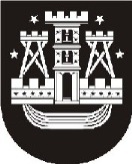 KLAIPĖDOS MIESTO SAVIVALDYBĖS MERASPOTVARKISDĖL KLAIPĖDOS MIESTO SAVIVALDYBĖS TARYBOS POSĖDŽIO SUŠAUKIMO2020 m. sausio 23 d. Nr. M-12KlaipėdaVadovaudamasis Lietuvos Respublikos vietos savivaldos įstatymo 13 straipsnio 4 dalimi ir 20 straipsnio 2 dalies 1 punktu,šaukiu 2020 m. sausio 30–31 d. 9.00 val. Savivaldybės posėdžių salėje Klaipėdos miesto savivaldybės tarybos 10-ąjį posėdį.Darbotvarkė:1. Dėl valstybinės kitos paskirties žemės sklypų perdavimo valdyti, naudoti ir disponuoti patikėjimo teise Klaipėdos miesto savivaldybei. Pranešėja R. Gružienė.2. Dėl pritarimo Sutarties dėl nuomos mokesčio už valstybinę žemę, esančią Klaipėdos laisvosios ekonominės zonos teritorijoje, sumokėjimo tvarkos ir sąlygų projektui. Pranešėja R. Gružienė.3. Dėl Klaipėdos miesto savivaldybės tarybos 2018 m. birželio 28 d. sprendimo Nr. T2-135 „Dėl Klaipėdos Baltijos gimnazijos nuostatų patvirtinimo“ pakeitimo. Pranešėja L. Prižgintienė.4. Dėl Klaipėdos miesto savivaldybės biudžetinių kultūros įstaigų nuostatų patvirtinimo. Pranešėja E. Deltuvaitė.5. Dėl pritarimo Papildomam susitarimui prie 2018 m. spalio 4 d. Memorandumo dėl bendradarbiavimo siekiant didinti savivaldybių kultūros įstaigų kultūros ir meno darbuotojų darbo apmokėjimą. Pranešėja E. Deltuvaitė.6. Dėl Jaunimo iniciatyvų ir programų projektų dalinio finansavimo Klaipėdos miesto savivaldybės biudžeto lėšomis tvarkos aprašo patvirtinimo. Pranešėja A. Valadkienė.7. Dėl dalyvavimo Mėlynosios vėliavos programoje. Pranešėja I. Šakalienė.8. Dėl mirusių asmenų beviltiškų skolų už vietinę rinkliavą už komunalinių atliekų surinkimą ir tvarkymą nurašymo. Pranešėja R. Jievaitienė.9. Dėl vietinės rinkliavos už komunalinių atliekų surinkimą ir tvarkymą skolų nurašymo. Pranešėja R. Jievaitienė.10. Dėl likviduotų dėl bankroto ir iš juridinių asmenų registro išregistruotų įmonių skolų už vietinę rinkliavą už komunalinių atliekų surinkimą ir tvarkymą nurašymo. Pranešėja R. Jievaitienė.11. Dėl Klaipėdos miesto savivaldybės tarybos 2017 m. birželio 29 d. sprendimo Nr. T2-139 „Dėl Klaipėdos miesto savivaldybės vietinės rinkliavos už komunalinių atliekų surinkimą iš atliekų turėtojų ir atliekų tvarkymą dydžio nustatymo metodikos patvirtinimo“ pakeitimo. Pranešėja R. Jievaitienė.12. Dėl turto perdavimo valdyti, naudoti ir disponuoti patikėjimo teise Klaipėdos miesto savivaldybės biudžetinėms įstaigoms. Pranešėjas E. Simokaitis.13. Dėl sutikimo perimti valstybės turtą ir dėl jo perdavimo valdyti, naudoti ir disponuoti patikėjimo teise. Pranešėjas E. Simokaitis.14. Dėl turto perėmimo Klaipėdos miesto savivaldybės nuosavybėn. Pranešėjas E. Simokaitis.15. Dėl turto perėmimo Klaipėdos miesto savivaldybės nuosavybėn iš UAB „YIT Lietuva“. Pranešėjas E. Simokaitis.16. Dėl nekilnojamojo turto pirkimo savivaldybės nuosavybėn. Pranešėjas E. Simokaitis.17. Dėl turto perdavimo valdyti, naudoti ir disponuoti patikėjimo teise Klaipėdos miesto nakvynės namams. Pranešėjas E. Simokaitis.18. Dėl turto perėmimo Klaipėdos miesto savivaldybės nuosavybėn ir jo perdavimo valdyti ir naudoti patikėjimo teise Klaipėdos miesto savivaldybės etnokultūros centrui. Pranešėjas E. Simokaitis.19. Dėl Klaipėdos miesto savivaldybės turto investavimo, didinant viešosios įstaigos Klaipėdos miesto poliklinikos dalininkų kapitalą. Pranešėjas E. Simokaitis.20. Dėl turto perdavimo pagal turto patikėjimo sutartį. Pranešėjas E. Simokaitis.21. Dėl sutikimo perimti valstybės turtą ir jo perdavimo valdyti, naudoti ir disponuoti patikėjimo teise. Pranešėjas E. Simokaitis.22. Dėl Klaipėdos miesto savivaldybės turto investavimo, formuojant viešosios įstaigos Klaipėdos turizmo ir kultūros informacijos centro dalininkų kapitalą. Pranešėjas E. Simokaitis.23. Dėl pavedimo laikinai vykdyti Klaipėdos Litorinos mokyklos direktoriaus funkcijas. Pranešėja I. Gelžinytė-Litinskienė.24. Dėl Klaipėdos miesto savivaldybės tarybos 2019 m. gegužės 30 d. sprendimo Nr. T2-128 „Dėl Klaipėdos miesto savivaldybės tarybos Antikorupcijos komisijos sudarymo“ pakeitimo. Pranešėjas M. Vitkus.25. Dėl Klaipėdos miesto savivaldybės tarybos 2019 m. gegužės 30 d. sprendimo Nr. T2-129 „Dėl Klaipėdos miesto savivaldybės tarybos Etikos komisijos sudarymo“ pakeitimo. Pranešėjas M. Vitkus.Savivaldybės mero pavaduotojas,pavaduojantis savivaldybės merąArvydas Cesiulis